Chapter 31 Study Guide	What pushed the British to help create the independent nations of Pakistan and India in 1947?	Jawaharlal Nehru’s attempts to reduce the birthrate in India failed because of	Many Bengalis in East Pakistan wanted independence from West Pakistan because of	What event in 1997 helped bring about the resignation of President Suharto of Indonesia?	Filipino president Ferdinand Marcos did what?	What is generally true about the economies of many African nations after independence?	In the late 1960s, the Ibo people of Biafra declared independence from what country?	What is an essential goal of the United States in the Middle East according to your textbook?	What Egyptian leader nationalized the Suez Canal in 1956?	What is a major criticism that Islamic religious leaders have had toward the Sa’ud royal family of Saudi Arabia?	As independence neared for British India, the Congress Party wanted to do what?	The British decision to partition British India into two countries was influenced by who and what?	Separatists from what religious group occupied their holiest shrine, the Golden Temple, in 1984 in a bid to gain independence from India?In 1955, a meeting of countries organized by India and Pakistan did what?	What is true about the economies of mainland Southeast Asia?	In 1975, how did East Timor become part of Indonesia?	The “people power” revolution erupted in the Philippines in 1986 when what happened?	The struggle for independence against a colonial power turned violent in which African colony?	What influenced the movement of many African nations to democratic government?	In the 1970s, why did the U.S. have an alliance with the government of Somalia?	In Kenya, what caused the British to arrest Jomo Kenyatta and kill thousands of Kikuyu in the 1950s?	Which minority group has faced harsh discrimination in the countries of Turkey and Iraq?	Generally speaking, Islamic women have less freedom in which conservative Middle Eastern country?	In 1973, Arab members of the Organization of the Petroleum Exporting Countries (OPEC) blocked oil shipments to the United States primarily because of what?	What was the reaction in 1947 to the United Nations plan to divide Palestine into separate Jewish and Arab states?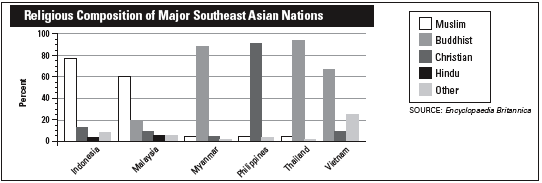 Briefly summarize what the graph shows about the religious composition of the major Southeast Asian nations. Of the major religions shown in the graph, explain which one you think probably has the least overall influence in Southeast Asia. In which Southeast Asian nation do you think Western culture, ideas, and values are probably most widespread?Why did problems develop between West Pakistan and East Pakistan after the partition of British India? How did India contribute to these problems?Compare the process of independence in Ghana and Algeria.What happened after the Philippines achieved independence? Explain how the different political groups struggled for power and why.“One of my earliest memories dates back to the winter of 1960 when I was almost four years old. I remember . . . screaming with the crowd around us ‘Nasser, Nasser.’ [To us he was] ‘the unifier of the Arabs’ and ‘the leader of our new renaissance.’”—Nasser Rabbat, a Syrian,“On being named Nasser”Read the above quotation. Explain the writer’s feelings about Gamal Abdel Nasser.	Why did the British partition British India? Do you think the partition was successful? Explain.Why do you think that Indonesia’s geography and overall size might be obstacles to unity in that country?Why do you think most African nations tended to have autocratic governments after independence? Explain your answer.	European colonial powers drew the boundaries of their African colonies without regard for Africa’s many ethnic groups. What effect did this have when African nations gained their independence?